Муниципальное бюджетное дошкольное образовательное учреждение «Большеигнатовский детский сад комбинированного вида» Большеигнатовского муниципального района Республики МордовияСценарий сказки «Теремок»на новый лад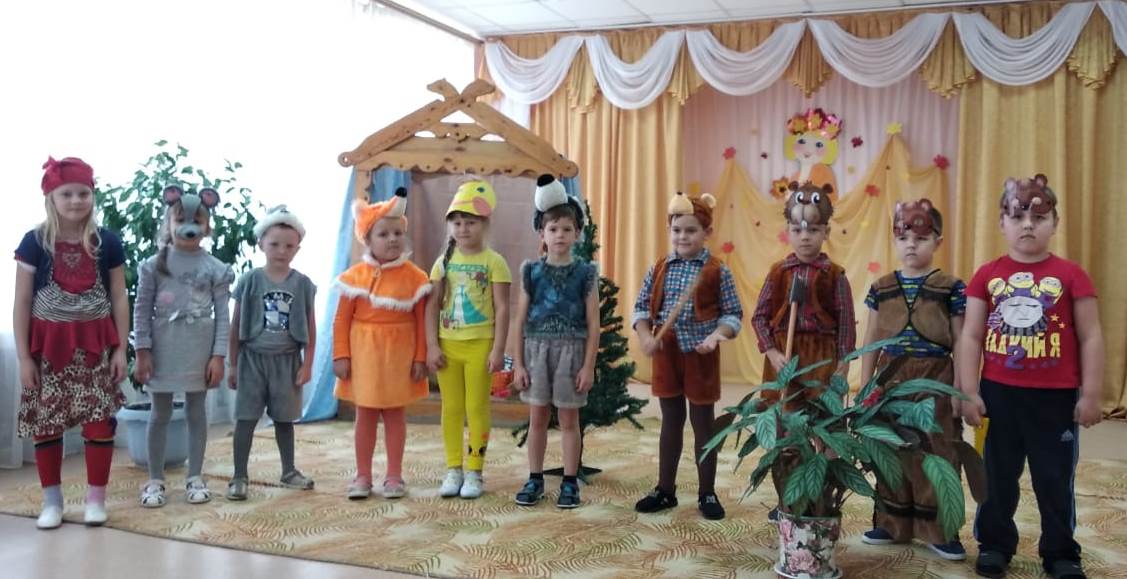                                                       Провела воспитатель подготовительной группы                                 Приставкина Ирина Владимировна                                                     2019 годЦели: совершенствовать артистические способности детей в создании художественного образа через театрализованную деятельность. Задачи:Обучающие:·        Расширять знания детей о русских народных сказках;·        Расширять представления о правилах безопасного поведения на природе;·        Формировать элементарные экологические представления.Развивающие:·        Развивать интерес к русским народным сказкам;·        Развивать мышление, воображение, зрительную память, наблюдательность;·        Развивать средства выразительности (вербальные и невербальные) в речи, актерском мастерстве.Воспитательные:·        Воспитывать любовь к русскому народному творчеству;·        Воспитывать бережное отношение к природе.Действующие лица (дети 5-6 лет).·        Ведущий – воспитатель (взрослый);·        Мышка – норушка;·        Колобок;·        Бабка Ёжка - хохотушка;·        Лиса;·        Заяц;·        Волк;·        Медведь.Зал украшен, как лесная полянка. Чуть в стороне стоит теремок.Ведущий. Здравствуйте мои милые друзья!Наконец-то ветер северный поменял свое направление, и к нам в гости пришла весна.Сказки любят все на свете,Любят взрослые и дети!Сказки учат нас добруИ прилежному труду,Говорят, как надо жить,Чтоб всем вокруг дружить!В мире много сказок-Грустных и смешныхИ прожить на свете нам нельзя без них.В сказке может все случиться,Наша сказка впереди.Сказка в двери к нам стучится.Лес густой, в лесу опушка…Шла по лесу мышь – норушка.Мышь: Мне бы загородный домЗдесь построить да притом,Чтоб богатый был, не малДля гостей устроить бал.Ведущий. Наняла она бобров –Самых лучших мастеров.Взяли ловкие бобрыВ лапки пилы, топоры,Смастерили точно в срокЧудный терем – теремок.Мышь: В доме мне одной так скучно!Не с кем петь и танцевать…В гости бы кого позвать!Ведущий. Мимо колобок бежал…(под музыку выбегает колобок).Видит: чудо теремок,В чистом поле одинок.Колобочек удивился,Подошёл, остановился.Колобок: Кто там, в тереме живёт?Может, в гости позовёт?Постучу-ка я по двери…(Стучится).Чей, скажите, это терем?Мышь: Я живу, здесь, мышь – норушка.Колобок:  Здравствуй, давняя подружка!Мышь: А, привет! Входи же в дом.Будем жить с тобой вдвоем.Мы теперь с тобой вдвоёмИ, станцуем, и споём!(Колобок входит в теремок)Ведущий. В ту пору одна старушка –Бабка Ёжка – хохотушка,Вышла в поле погулять,На метёлке полетать.(под музыку на метле вылетает баба яга).Видит: терем – теремок,В чистом поле одинок.Тут старушка удивилась,Подошла, остановилась.Баба Яга:(стучится).Кто тут в тереме живёт?Может в гости позовёт?Мышь: Я живу здесь, мышь – норушка,Колобок ещё со мнойЗаходи на новоселье,Будет пир горой, веселье!Баба Яга. (Прыгает от радости).Буду я тебе подружка!И сейчас через порогЗаскочу, я в теремок!Мы теперь втроёмИ, станцуем, и споём!(Заскакивает в теремок).Ведущий. Прискакал из леса Зайчик,Длинноухий побегайчик.Заяц: Не видать ли где-то вкусной,Сочной крепенькой капусты?(Оглядывается, остановился, увидел теремок).Постучу-ка лапкой в двери,Чей, скажите, этот терем?Мышь (выходит из теремка). Мышка здесь живёт, Норушка!Колобок: Колобок - румяный бок,Баба Яга: Бабка Ёжка – хохотушка.Ну, а ты, кто?Заяц: Я зайчик – побегайчик,Пустите меня к себе жить?Мышь: Проходи. Через неделькуМы устроим дискотеку.Ведущий: Как-то мимо шла лисичка,У нее была привычкаВсе разнюхать, разузнать…Лиса: Дом шикарный, мне подстать,
Серебро да позолота.
Жить в таком и мне охота.
Тук, тук, тук. Кто здесь живет?
Автор: Вышла мышка из ворот.
Мышь: Я хозяйка, мышь-норушка,
Колобок: Колобок - румяный бок,Баба Яга: Бабка Ёжка – хохотушкаЗаяц: Серый зайка – побегайка.
Лиса: Можно к вам зайти, хозяйка?
Мышь: Заходи кума, смелей!Вместе будет веселей!Автор: Манит светом теремок
Из трубы идет дымок.
Банки, фантики, бутылки
Вылетают за порог…
Шел по лесу серый – волк.
Волк: Не возьму я что-то в толк,
Кто в лесу построить смог,
Сей богатый теремок?
Тук, тук, тук, кто здесь живет?
(Вышел из дому народ).
Мышь: Я живу здесь, мышь-норушка,
У меня гостит бабка Ёжка – хохотушка,Колобок – румяный бок,
К нам зашла лисичка в терем,
Тут и заинька косой,
И тебя мы здесь поселим,
Заходи к нам – будешь свой!
Автор: Быстро дни бегут вперед,
В теремке живет народ…
Мышь: Мы теперь одна семья.В теремочке чудном нашем,Мы споём, станцуем, спляшем.Да веселья здесь хочу,
Дайте музыку включу.(Играет музыка).Звери танцуют. Появляется медведь, музыка обрывается.Автор: Тут к ним из лесу вразвалку,
Прихватив большую палку ,
Вышел злой-призлой медведь,
И давай на всех реветь.
Медведь: Кто посмел в моем лесу,
Портить дивную красу?!
Я здесь милиционер,
И таких дурных манер,
Не видал я отродясь,
Развели повсюду грязь!
Перед домом на полянке
Битые бутылки, банки!
На дворе уж поздний час,
Но, а вы пустились в пляс.
Эх, соседи вы, соседи,
Нету совести у вас!!!Воспитатель: Дал медведь зайцу, волку и лисе,
В лапы ведра и метелку.
Ну, а мыше и ЯгеГрабли – выгрести весь хлам.
Воспитатель: Взялись звери вмиг за дело,
И работа закипела.
Грязь и мусор все метут,
Чисто-чисто будет тут.
Наш медведь в короткий срок,
Навести порядок смог,
Будет чисто впредь все время,
Где построен теремок.
Пусть же много – много лет,
Каждый лес живет без бед,
И зверей в нем неразумных
Никогда не будет, нет!!!